Рисование в нетрадиционной технике«отпечаток ладошкой» - «Голубь мира в небе голубом»Для работы необходимо: краски акварельные, краски гуашевые, кисточка, баночка с водой, альбомный лист.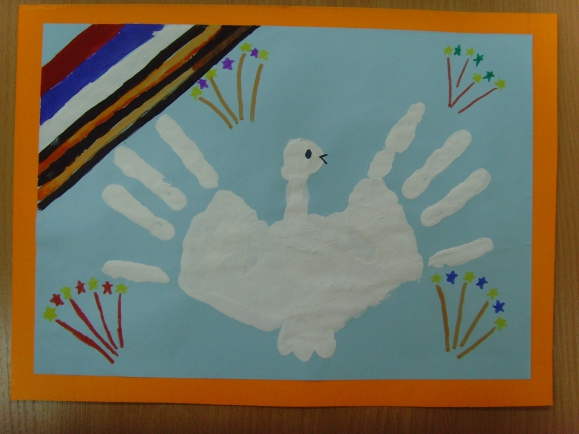                                                    Последовательность работы:Заранее подготовьте альбомный лист, затонированный  акварелью голубого или синего цвета (можно использовать плотную цветную бумагу или картон). Дать краске на листе высохнуть.Засучите рукава, закрасьте хорошенько ладошку белой гуашью,  разведите пальцы и поставьте 2 отпечатка на подготовленный альбомный лист. Вымойте руки с мылом, дайте отпечаткам подсохнуть.Дорисуйте голубя: подрисуйте ему  шею, голову, клюв, глаза, зеленую веточку в клюве. Дополните композицию подходящими  элементами и деталями: можно дорисовать салют, георгиевскую ленточку, российский флаг (белую, синюю, красную полосы)Можно сделать отпечаток одной ладошки. Получится вид голубя сбоку.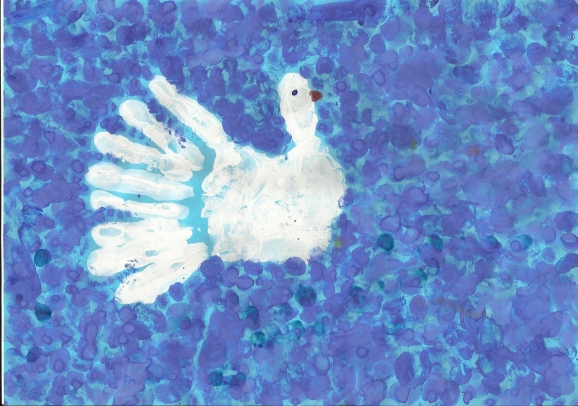 Пусть летит от края и до края                                   Голубь мира - белое крыло.                                  Чёрной силы тучи разгоняя,                                  Пусть несёт Надежду и Добро! Чтоб бомбёжек не пугались дети,                                 Не взрывались купола церквей…                               «НЕТ ВОЙНЕ!» - слова простые эти    Ты крылом отметь в  сердцах людей.                                                                                               (Анна Март)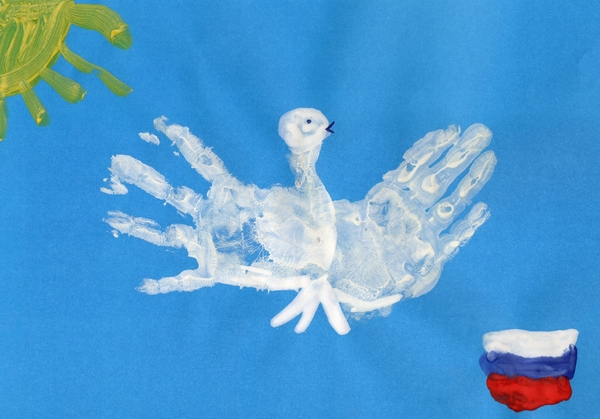                 С Днём Победы!